pTHOÁI HÓA HOÀNG ĐIỂM TUỔI GIÀ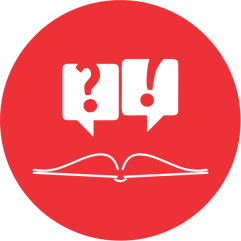 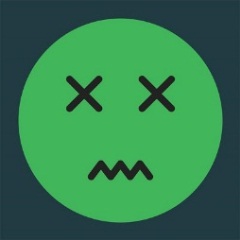 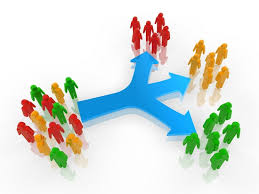 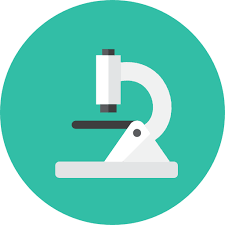 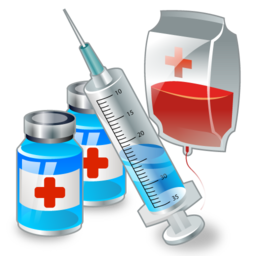 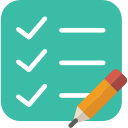 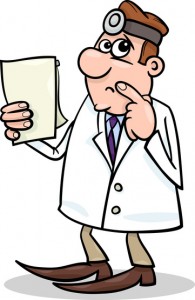 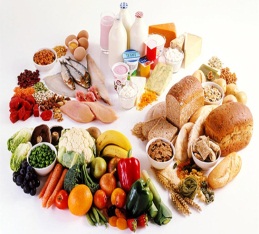 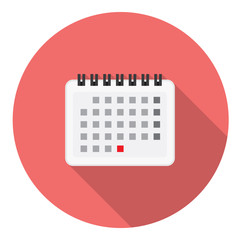 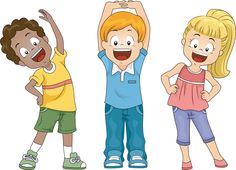 